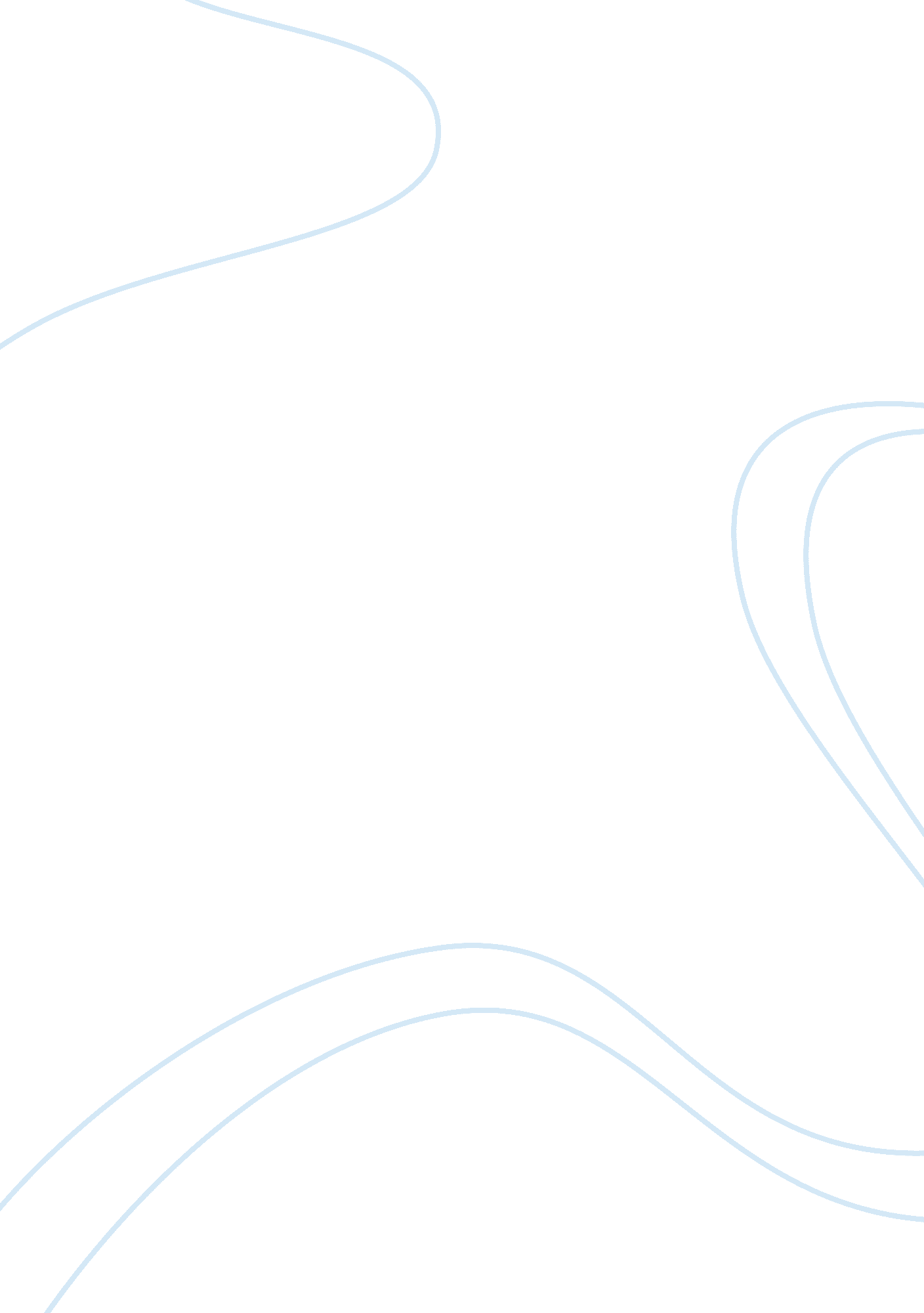 An overview on why minecraft, dota 2 and lol make the podium of video gamesEntertainment, Games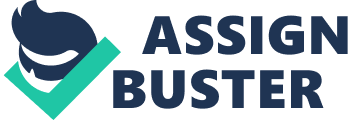 Who doesn’t like to play video games? Video games have progressed throughout the years from the Atari in the 1980s all the way to the Ps4 today. There are many platforms in which you can play video games, but computer games are among the more popular ways to enjoy a game. On the website “ Gamers Decide”, the top 3 PC video games are Minecraft at number 3, Dota 2 at number 2, and finally League of Legends that wins the first place of games favorite PC video games. Coming in at number 3 is Minecraft. Minecraft is a sandbox construction game that players can create and build structures and much more by breaking down three-dimensional blocks. Minecraft does not need any specific controllers to play the game comfortably, in fact, players rather play the game using their computer keyboard. 6 different modes in Minecraft enhance the way players interact with the game including survival, creative, hardcore, adventure, spectator, and demo. For the PC, Minecraft costs $26. 95 and once purchased the game can be played using the downloadable stand-alone launcher. Minimum requirements include Intel Pentium D or AMD Athlon 64 (K8) 2. 6 GHz for the CPU. It should have a minimum of 2 GB RAM. GPU (Integrated): Intel HD Graphics or AMD (formerly ATI) Radeon HD Graphics with OpenGL 2. 1. GPU (Discrete): Nvidia GeForce 9600 GT or AMD Radeon HD 2400 with OpenGL 3. 1. HDD: At least 200MB for Game Core and Other Files. Java 6 Release 45 should also be used to play the video game on your PC. The 2nd place game went to Dota 2. Dota 2 is a free-to-play multiplayer online battle arena video game that was developed in 2013 for Microsoft Windows, OS X, and Linux. Dota 2 is played in matches between two five-player teams. A team wins by destroying the other side’s “ Ancient” building, located within the opposing stronghold. Minimum requirements to be able to run the Dota 2 video game on your PC are, Dual core from Intel or AMD at 2. 8 GHz, at least 4 GB of RAM, Windows 7, nVidia GeForce 8600/9600GT, ATI/AMD Radeon HD2600/3600, a sound card, and at least 8 GB of free disk space. It does not require any controllers, but can be used. Dota 2 is free to play to anyone who would like to play the game, simply download the client and you are able to play. Finally, at number 1 of the top 3 games is League of Legends. League of Legends or LoL is the most popular PC game in the world, with millions of players online at any time. It’s a free-to-play game in which players control one “ champion” on a team and face off against another team of champions. The point of the game is to destroy the other team’s defenses and, ultimately, their “ nexus”. The minimum specs required are 2GHz processor, 1 GB RAM, 8GB available hard disk space, shader version 2. 0 capable video card, scree resolutions up to 1920×1200, support for DirectX v9. 0c or better, and Windows XP, Windows Vista, Windows 7, Windows 8, or Windows 10. 